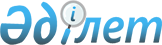 Об утверждении Правил сертификации и выдачи сертификата организации по техническому обслуживанию и ремонту авиационной техники гражданской авиации
					
			Утративший силу
			
			
		
					Постановление Правительства Республики Казахстан от 25 апреля 2011 года № 440. Утратило силу постановлением Правительства Республики Казахстан от 24 ноября 2015 года № 941      Сноска. Утратило силу постановлением Правительства РК от 24.11.2015 № 941 (вводится в действие со дня его первого официального опубликования).      Примечание РЦПИ.

      В соответствии с Законом РК от 29.09.2014 г. № 239-V ЗРК по вопросам разграничения полномочий между уровнями государственного управления  см. приказ и.о. Министра по инвестициям и развитию Республики Казахстан от 24 февраля 2015 года № 197.      В соответствии с подпунктом 14) статьи 13 Закона Республики Казахстан от 15 июля 2010 года "Об использовании воздушного пространства Республики Казахстан и деятельности авиации" Правительство Республики Казахстан ПОСТАНОВЛЯЕТ:



      1. Утвердить прилагаемые Правила сертификации и выдачи сертификата организации по техническому обслуживанию и ремонту авиационной техники гражданской авиации.



      2. Настоящее постановление вводится в действие со дня первого официального опубликования.      Премьер-Министр

      Республики Казахстан                          К. Масимов

Утверждены        

постановлением Правительства

Республики Казахстан    

от 25 апреля 2011 года № 440 

Правила сертификации и выдачи сертификата организации

по техническому обслуживанию и ремонту авиационной техники

гражданской авиации 

1. Общие положения

      1. Настоящие Правила сертификации и выдачи сертификата организации по техническому обслуживанию и ремонту авиационной техники гражданской авиации (далее - Правила) разработаны в соответствии с требованиями подпункта 14) статьи 13 Закона Республики Казахстан от 15 июля 2010 года "Об использовании воздушного пространства Республики Казахстан и деятельности авиации" и авиационных стандартов международных организаций в сфере гражданской авиации.



      2. Настоящие Правила устанавливают порядок сертификации и выдачи сертификата организации по техническому обслуживанию и ремонту авиационной техники гражданской авиации (далее - Сертификат) лицам, зарегистрированным на территории Республики Казахстан и осуществляющим техническое обслуживание и ремонт авиационной техники гражданской авиации.



      3. Сертификат является неотчуждаемым и не передается другому лицу.



      4. Сертификат установленной формы согласно приложению 1 к настоящим Правилам выдается на два года, с указанием сферы и срока действия. По истечении срока действия, Сертификат считается не действительным.



      5. Сертификацию, выдачу Сертификатов, их учет, а также контроль за соблюдением сертификационных требований осуществляет уполномоченный орган в сфере гражданской авиации.



      6. Сертифицированная организация по техническому обслуживанию и ремонту авиационной техники в соответствии с типовой инструкцией по управлению безопасностью полетов при техническом обслуживании воздушных судов внедряет систему управления безопасностью полетов в зависимости от объема и сложности выполняемых работ.



      7. В Правилах используются следующие термины и определения:



      1) заявка - письменное обращение заявителя в уполномоченный орган в сфере гражданской авиации для прохождения процедуры сертификации;



      2) заявитель - юридическое лицо, обратившееся в уполномоченный орган в сфере гражданской авиации для получения Сертификата организации по техническому обслуживанию и ремонту авиационной техники;



      3) сертификационные требования - требования, установленные нормативными правовыми актами в сфере гражданской авиации;



      4) руководство по деятельности организации по техническому обслуживанию - документ, содержащий подробную информацию о структуре организации по техническому обслуживанию и обязанностях ее руководства, сфере выполняемых работ, производственной базе, процедурах технического обслуживания и системах обеспечения качества;



      5) техническое обслуживание - проведение работ, необходимых для обеспечения сохранения летной годности воздушного судна, включая контрольно-восстановительные работы, проверки, замены, устранения дефектов, выполняемые как в отдельности, так и в сочетании, а также практическое осуществление модификации или ремонта;



      6) исключен постановлением Правительства РК от 30.12.2013 № 1432 (вводится в действие по истечении десяти календарных дней после дня его первого официального опубликования);



      7) организация по техническому обслуживанию и ремонту авиационной техники (далее – организация по ТО и Р АТ) – юридическое лицо или структурное подразделение юридического лица, осуществляющее техническое обслуживание и (или) ремонт авиационной техники и имеющее действующий сертификат организации по техническому обслуживанию и ремонту авиационной техники;



      8) ремонт авиационной техники - комплекс операций по восстановлению исправности и работоспособности авиационной техники.

      Сноска. Пункт 7 с изменениями, внесенным постановлением Правительства РК от 30.12.2013 № 1432 (вводится в действие по истечении десяти календарных дней после дня его первого официального опубликования). 

2. Порядок проведения сертификации организации

по ТО и Р AT гражданской авиации

      8. Устанавливается следующий порядок проведения сертификации:



      1) подача заявителем в уполномоченный орган в сфере гражданской авиации заявки установленной формы согласно приложению 2 к настоящим Правилам с приложением документов согласно перечню, указанному в приложении 3 к настоящим Правилам;



      2) предварительная оценка и принятие решения по заявке уполномоченным органом в сфере гражданской авиации;



      3) проведение комиссией уполномоченного органа в сфере гражданской авиации сертификационного обследования;



      4) принятие решения и выдача (отказ в выдаче) сертификата.



      9. Заявка на сертификацию представляется заявителем в уполномоченный орган в сфере гражданской авиации:



      1) при плановой сертификации (первоначальной или по истечению срока действия ранее выданного сертификата);



      2) при необходимости расширения сферы деятельности организации по техническому обслуживанию и ремонту авиационной техники. К заявке прилагаются документы согласно приложению 3 к настоящим Правилам. После завершения сертификационных процедур оригиналы приложенных к заявке документов подлежат возврату заявителю при условии предоставления заменяющих их копий.



      10. Уполномоченный орган в сфере гражданской авиации проводит предварительную оценку заявки и сообщает заявителю решение по заявке согласно приложению 4 к настоящим Правилам. Предварительная оценка заявки включает в себя общее ознакомление с процедурами, практикой и методами, представленными в документах и проверку их на соответствие сертификационным требованиям.

      Сноска. Пункт 10 в редакции постановления Правительства РК от 30.12.2013 № 1432 (вводится в действие по истечении десяти календарных дней после дня его первого официального опубликования).



      11. В случае если заявка или прилагаемые к ней документы не соответствуют требованиям настоящих Правил, заявка подлежит возврату с письменным указанием причин возврата.



      12. При отсутствии замечаний (после устранения замечаний) по заявке, на основании решения по заявке, уполномоченным органом в сфере гражданской авиации создается комиссия для проведения сертификационного обследования.



      Состав, сроки работы и объект сертификации комиссии устанавливаются приказом уполномоченного органа в сфере гражданской авиации. В состав комиссии входят председатель и члены в количестве не менее двух работников уполномоченного органа в сфере гражданской авиации, в функции которых относятся вопросы эксплуатации, технического обслуживания и поддержания летной годности воздушных судов.



      13. Сертификационное обследование организации по техническому обслуживанию и ремонту авиационной техники производится применительно к заявленным сферам деятельности согласно приложению 5 к настоящим Правилам и характеристикам организации ТО и РAT.



      14. При проведении сертификационного обследования проверяются:



      1) характеристика (показатели) организации технического обслуживания и ремонта авиационной техники и реализуются процедуры проверки, позволяющие подтвердить соответствие данного центра сертификационным требованиям;



      2) полнота И качество технического обслуживания и ремонта авиационной техники;



      3) стабильность качества.



      15. Срок сертификационного обследования не превышает тридцати календарных дней со дня поступления заявки в уполномоченный орган. В тех случаях, когда необходимо проведение дополнительного изучения или проверки, срок рассмотрения может быть продлен не более чем на тридцать календарных дней, о чем сообщается заявителю в течение трех календарных дней с момента принятия решения о продлении срока рассмотрения.

      Сноска. Пункт 15 в редакции постановления Правительства РК от 30.12.2013 № 1432 (вводится в действие по истечении десяти календарных дней после дня его первого официального опубликования).



      16. Исключен постановлением Правительства РК от 30.12.2013 № 1432 (вводится в действие по истечении десяти календарных дней после дня его первого официального опубликования).



      17. По результатам сертификационного обследования комиссия составляет акт сертификационного обследования согласно приложению 7 к настоящим Правилам в двух экземплярах с указанием фактического состояния объектов заявителя, выводов, рекомендаций и заключения о возможности (невозможности) выдачи сертификата, который по завершению подписывается всеми членами комиссии и представляется заявителю для ознакомления.



      18. В случае выявления при сертификационном обследовании несоответствий не препятствующих выдаче Сертификата, заявитель составляет план-мероприятий по устранению несоответствий, выявленных при сертификации с указанием даты и ответственных лиц за устранения данных несоответствий. План-мероприятий утверждается заявителем и направляется в уполномоченный орган в сфере гражданской авиации. После устранения несоответствий, заявитель представляет уполномоченному органу в сфере гражданской авиации справку об их устранении. 

3. Выдача или отказ в выдаче Сертификата

      19. Основанием для выдачи или отказа в выдаче Сертификата является акт сертификационного обследования.



      19-1. За сертификацию в сфере гражданской авиации взимается сбор в порядке и размерах, определяемых Кодексом Республики Казахстан "О налогах и других обязательных платежах в бюджет" (Налоговый кодекс). Сертификация в сфере гражданской авиации осуществляется после уплаты в государственный бюджет указанного сбора.

      Сноска. Правила дополнены пунктом 19-1 в соответствии с постановлением Правительства РК от 30.12.2013 № 1432 (вводится в действие с 01.01.2014).



      20. Оформление и выдача Сертификата производится уполномоченным органом в сфере гражданской авиации в течение десяти календарных дней со дня подписания акта сертификационного обследования.



      21. Отказ в выдаче Сертификата производится в случае, если заявитель не соответствует сертификационным требованиям.



      22. При отказе в выдаче Сертификата заявителю в течение десяти рабочих дней со дня подписания акта сертификационного обследования дается мотивированный письменный ответ с указанием причин отказа. При несогласии заявитель может обжаловать отказ в порядке установленном законодательством Республики Казахстан. 

4. Внесение изменений в Сертификат и выдача дубликата

      23. Переоформление выданных Сертификатов производится в случае изменения наименования организации по техническому обслуживанию и ремонту авиационной техники, его организационно-правовой формы и других изменений, если они не влекут за собой несоответствия сертификационным требованиям.



      24. Дубликат Сертификата выдается в случае его порчи или утраты (хищения) в течение десяти рабочих дней.



      25. Для внесения изменения в Сертификат или получения дубликата организация по техническому обслуживанию и ремонту авиационной техники подает в уполномоченный орган в сфере гражданской авиации заявление произвольной формы с материалами служебного расследования, проведенного заявителем, и приложением ранее выданного Сертификата (кроме случаев утраты или хищения).

Приложение 1             

к Правилам сертификации и выдачи   

сертификата организации по техническому

обслуживанию и ремонту авиационной   

техники гражданской авиации    

                                  ГЕРБ

                 наименование уполномоченного органа

                      адрес уполномоченного органа                              Сертификат

                       организации по техническому

               обслуживанию и ремонту авиационной техники

                             № __________      Выдан "__" ______ 20__ г. Срок действия до "__" ______ 20__ г.

_____________________________________________________________________

             (наименование организации, юридический адрес)

      Настоящий сертификат удостоверяет, что организация по

техническому обслуживанию и ремонту авиационной техники _____________

_____________________________________________________________________

                    (наименование организации)

соответствует сертификационным требованиям, относящихся к области

действия, указанных в приложении к настоящему сертификату, являющейся

его неотъемлемой частью.

      Сертификат выдан на основании акта сертификационного

обследования (проверки) комиссией ___________________________________

_____________________________________________________________________

   (наименование уполномоченного органа в сфере гражданской авиации)

от "__" ________ 20__ г. № _____

      Инспекционный контроль осуществляет ___________________________

_____________________________________________________________________

   (наименование уполномоченного органа в сфере гражданской авиации)      М.П.

                                               Руководитель

                                       уполномоченного органа в сфере

                                             гражданской авиации

                                         либо лицо им уполномоченное

                                       ______________________________

                                               подпись, Ф.И.О.

Приложение к сертификату     

организации по техническому обслуживанию

и ремонту авиационной техники    

№ ___________          

                   Область действия сертификатаМ.П.                                                Руководитель

                                       уполномоченного органа в сфере

                                             гражданской авиации

                                         либо лицо им уполномоченное

                                       ______________________________

                                               подпись, Ф.И.О.

Приложение 2           

к Правилам сертификации и выдачи   

сертификата организации по техническому

обслуживанию и ремонту авиационной   

техники гражданской авиации     

                               Типовая форма заявки

            на получение сертификата организации по техническому

          обслуживанию и ремонту авиационной техники (ТО и Р AT)

                               гражданской авиации      1. Наименование организации по ТО и Р AT ______________________

      2. Место регистрации организации и регистрационный номер (шифр)

_____________________________________________________________________

      3. Местонахождение производственной базы: _____________________

      4. Почтовый адрес _____________________________________________

      5. Телефон _________________

      6. Телеграф ________________

      7. Факс ____________________

      8. Расчетный счет __________

      9. Бизнес-идентификационный номер (БИН) _______________________

      10. Электронный адрес _________________________________________

      11. Причина подачи заявки (нужное подчеркнуть):

первоначальная заявка на получение сертификата организации по ТО и

Р AT;

дополнение перечня видов (комплексов) работ по ТО и Р AT;

дополнение перечня типов авиационной техники;

сертификация на очередной срок;

сертификация после отзыва/аннулирования сертификата организации по ТО

и Р AT;

изменение основных данных организации по ТО и Р AT;

другие причины (указать).

      12. Содержание заявки

Я, нижеподписавшийся, _______________________________________________

                             (ФИО руководителя организации)

действующий на основании Устава (Положения), утвержденного

(зарегистрированного) _____________________ (дата) __________________

прошу провести сертификацию организации по техническому обслуживанию

и ремонту на право выполнения на следующей авиационной технике

перечисленных ниже форм деятельности:      13. Заявитель признает и обязуется выполнять требования

законодательства Республики Казахстан в сфере использования

воздушного пространства и деятельности авиации.

      14. Руководящий состав, ответственный за техническое

обслуживание авиационной техники:

Приложение 3            

к Правилам сертификации и выдачи   

сертификата организации по техническому

обслуживанию и ремонту авиационной  

техники гражданской авиации     

                               Перечень документов,

                прилагаемых к заявке на получение сертификата

              организации по техническому обслуживанию и ремонту

                   авиационной техники гражданской авиации

      1. Копия устава организации по техническому обслуживанию и ремонту авиационной техники (ТО и Р AT).



      2. Копии свидетельства* или справки о государственной регистрации (перерегистрации) юридического лица.

      Примечание: *свидетельство о государственной (учетной) регистрации (перерегистрации) юридического лица (филиала, представительства), выданное до введения в действие Закона Республики Казахстан от 24 декабря 2012 года "О внесении изменений и дополнений в некоторые законодательные акты Республики Казахстан по вопросам государственной регистрации юридических лиц и учетной регистрации филиалов и представительств", является действительным до прекращения деятельности юридического лица.

      Сноска. Пункт 2 в редакции постановления Правительства РК от 30.12.2013 № 1432 (вводится в действие по истечении десяти календарных дней после дня его первого официального опубликования).



      3. Справка о финансово-экономическом состоянии организации по ТО и P AT.



      4. Исключен постановлением Правительства РК от 30.12.2013 № 1432 (вводится в действие по истечении десяти календарных дней после дня его первого официального опубликования).



      5. Руководство по деятельности организации по ТО и Р AT (приложение к настоящему перечню документов).



      6. Исключен постановлением Правительства РК от 30.12.2013 № 1432 (вводится в действие по истечении десяти календарных дней после дня его первого официального опубликования).

      7. Утвержденная структура организации по ТО и Р AT.

      8. Положение о структурных подразделениях организации по ТО и Р AT.



      9. Штатное расписание организации по ТО и Р AT.



      10. Сведения о командно-руководящем составе организации по ТО и Р AT и копии соответствующих документов об образовании.



      11. Должностные инструкции командно-руководящего состава организации по ТО и Р AT.



      12. Список инженерно-технического персонала организации по ТО и Р AT с указанием видов допусков и видов работ по типам авиационной техники.



      13. Информация о допуске инженерно-технического состава к запуску и опробованию двигателей.



      14. Список лиц инженерно-технического состава организации по ТО и Р AT, допущенного к выполнению полетов в составе экипажей для выполнения технического обслуживания воздушных судов вне базы с указанием информации о сроках действия страховых полисов и медицинских справок.



      15. Перечень документов, в соответствии с которыми осуществляется работа по ТО и Р АТ в заявленной области действия.

      Сноска. Пункт 15 в редакции постановления Правительства РК от 30.12.2013 № 1432 (вводится в действие по истечении десяти календарных дней после дня его первого официального опубликования).



      16. Перечень договоров на технолого-конструкторское сопровождение эксплуатации авиационной техники между организацией по ТО и Р AT и изготовителями, разработчиками авиационной техники или научно-исследовательскими организациями гражданской авиации с указанием предмета договора и срока действия.



      17. Перечень договоров на выполнение работ по техническому обслуживанию и ремонту авиационной техники между организацией по ТО и Р AT и другими сторонними организациями гражданской авиации с указанием предмета договора и срока действия.



      18. Перечень договоров на ремонт авиационной техники между организацией по ТО и Р AT и ремонтными организациями гражданской авиации с указанием предмета договора и срока действия.



      19. Перечень договоров на метрологическое обеспечение деятельности организации по ТО и Р AT с указанием предмета договора и срока действия.



      20. Перечень договоров на проведение технической учебы и повышение квалификации инженерно-технического состава организации по ТО и Р AT с указанием предмета договора и срока действия.



      21. Перечень договоров на использование арендуемых сооружений и средства наземного обслуживания с указанием предмета договора и срока действия.



      22. Исключен постановлением Правительства РК от 30.12.2013 № 1432 (вводится в действие по истечении десяти календарных дней после дня его первого официального опубликования).



      23. Исключен постановлением Правительства РК от 30.12.2013 № 1432 (вводится в действие по истечении десяти календарных дней после дня его первого официального опубликования).



      24. Список эксплуатантов гражданских воздушных судов, которым организация по ТО и Р АТ оказывает услуги по договорам.

      Сноска. Пункт 24 в редакции постановления Правительства РК от 30.12.2013 № 1432 (вводится в действие по истечении десяти календарных дней после дня его первого официального опубликования).



      25. Перечень субподрядных организаций по договорам.

      Сноска. Пункт 25 в редакции постановления Правительства РК от 30.12.2013 № 1432 (вводится в действие по истечении десяти календарных дней после дня его первого официального опубликования).



      26. Копия документа, подтверждающего уплату сбора за сертификацию в сфере гражданской авиации.

      Сноска. Пункт 26 в редакции постановления Правительства РК от 30.12.2013 № 1432 (вводится в действие с 01.01.2014).

      Сноска. Примечание к приложению исключено постановлением Правительства РК от 30.12.2013 № 1432 (вводится в действие по истечении десяти календарных дней после дня его первого официального опубликования).

Приложение         

к перечню документов,   

прилагаемых к заявке на   

получение сертификата   

организации по техническому

обслуживанию и ремонту   

авиационной техники    

гражданской авиации     

Руководство

по деятельности организации по техническому

обслуживанию и ремонту авиационной техники      Сноска. Приложение в редакции постановления Правительства РК от 30.12.2013 № 1432 (вводится в действие по истечении десяти календарных дней после дня его первого официального опубликования).

      1. Введение

      1) Содержание; 

      2) Предмет и область; 

      3) Перечень действующих страниц; 

      4) Перечень ревизий/дополнений; 

      5) Лист рассылки; 

      6) Используемые сокращения.



      2. Управление 

      1) Заявление ответственного руководителя; 

      2) Политика по безопасности и качеству; 

      3) Управленческий персонал; 

      4) Права и обязанности должностных лиц управленческого персонала;

      5) Структура управления организацией; 

      6) Реестр допускающего персонала; 

      7) Описание состава работников организации; 

      8) Общее описание производственных мощностей, расположенных по каждому из адресов организации, указанных в сертификате; 

      9) Объем выполняемых работ по техническому обслуживанию (воздушных судов и компонентов); 

      10) Процедура уведомления уполномоченного органа в сфере гражданской авиации об изменениях в организации;

      11) Процедуры внесения изменений в Руководство.



      3. Процедуры по техническому обслуживанию 

      1) Процедуры оценки поставщиков и контроля субподряда;

      2) Приемка и проверка компонентов и материалов для ВС от внешних поставщиков; 

      3) Хранение, маркирование и выдача из складов компонентов и материалов для технического обслуживания АТ;

      4) Приемка инструментов и оборудования;

      5) Калибровка инструментов и оборудования; 

      6) Использование инструментов и оборудования персоналом, включая альтернативные инструменты и оборудование;

      7) Нормы соблюдения чистоты на объектах технического обслуживания; 

      8) Инструкции по техническому обслуживанию и их соответствие инструкциям производителей ВС/компонентов ВС, включая их обновление и их наличие для технического персонала;

      9) Процедуры по ремонту; 

      10) Соответствие с программой по техническому обслуживанию ВС эксплуатанта;

      11) Процедуры выполнения директив летной годности;

      12) Процедура выполнения необязательных модификаций; 

      13) Используемые документы по техническому обслуживанию и их заполнение; 

      14) Контроль записей технического обслуживания (учетных данных);

      15) Устранение дефектов при проведении базового технического обслуживания; 

      16) Процедура возвращения в эксплуатацию после техническом обслуживании;

      17) Записи в документации эксплуатанта;

      18) Донесение о неисправностях компетентному эксплуатанту/ держателю сертификата типа; 

      19) Возврат неисправных компонентов ВС на склад;

      20) Действия по неисправным компонентам внешних поставщиков; 

      21) Контроль учетных данных, сохраняемых в электронном виде; 

      22) Контроль планирования человеко-часов относительно запланированных работ по техническому обслуживанию; 

      23) Контроль критических работ по техническому обслуживанию; 

      24) Информация на процедуры по проведению специфических работ по техническому обслуживанию, такие как:

      процедуры по опробованию двигателей;

      процедуры по проверке герметизации ВС;

      процедуры по буксировке ВС;

      процедуры по рулению ВС;

      утилизация компонентов и материалов;

      25) Процедуры по выявлению и корректировке ошибок, допущенных при проведении технического обслуживания; 

      26) Процедуры по передаче работ между сменами;

      27) Процедуры по информированию о неточных и двусмысленных данных по техническому обслуживанию держателю сертификата типа; 

      28) Процедуры по планированию производства.



      4. Дополнительные процедуры по проведению оперативного технического обслуживания 

      1) Контроль компонентов ВС, инструментов, оборудования при проведении оперативного технического обслуживания; 

      2) Процедуры по проведению оперативного технического обслуживания, связанных с наземным обслуживанием, заправкой топливом, противообледенительными работами, включая проверку по удалению осадков от специальных противообледенительных жидкостей;

      3) Контроль неисправностей и повторяющихся дефектов при проведении оперативного технического обслуживания; 

      4) Процедура заполнения технического бортового журнала при оперативном техническом обслуживании; 

      5) Процедура для доставки запасных частей по соглашениям и запасных частей под заем при оперативном техническом обслуживании; 

      6) Процедура по возврату дефектных запасных частей, снятых с ВС при оперативном техническом обслуживании; 

      7) Процедура контроля критических задач при оперативном техническом обслуживании. 



      5. Процедуры системы качества 

      1) Процедуры аудита организации по техническому обслуживанию; 

      2) Аудит ВС и компонентов; 

      3) Процедура устранения недостатков (неисправностей) выявленных в результате аудитов; 

      4) Процедуры по квалификации и обучению персонала выдающего свидетельства по техническому обслуживанию; 

      5) Учетные данные по персоналу выдающего свидетельства по техническому обслуживанию; 

      6) Аудиторы системы качества; 

      7) Контроль квалификации инспекторов (проверяющий работы требующих дополнительных проверок);

      8) Контроль квалификации Специалист по техническому обслуживанию и ремонту; 

      9) Управление процессом отклонения от объема технического обслуживания, предусмотренного по техническому обслуживанию; 

      10) Контроль разрешений для отклонения от процедур организации технического обслуживания; 

      11) Квалификационная процедура для таких специализированных работ как сварка, неразрушающий контроль; 

      12) Контроль за работой рабочих групп по техническому обслуживанию завода-изготовителя и других внешних исполнителей; 

      13) Процедура обучения по человеческому фактору; 

      14) Оценка компетентности персонала. 



      6. Выполнение технического обслуживания 

      1) Перечень эксплуатантов которым выполняется техническое обслуживание по контракту; 

      2) Процедуры эксплуатанта и работа с его документами; 

      3) Заполнение технической документации эксплуатанта.



      7. Дополнительные сведения 

      1) Образцы документов; 

      2) Список субподрядчиков; 

      3) Список станций оперативного технического обслуживания; 

      4) Список эксплуатантов которым выполняется техническое обслуживание по договорам.

Приложение 4           

к Правилам сертификации и выдачи   

сертификата организации по техническому

обслуживанию и ремонту авиационной  

техники гражданской авиации    

                  Типовая форма решения по заявке на получение

                      сертификата организации по техническому

                    обслуживанию и ремонту авиационной техники

                           (ТО и Р AT) гражданской авиации                              № ____ от "__" _________ г.

_____________________________________________________________________

                 (наименование организации по ТО и Р AT)

Рассмотрев представленную заявку от "__" __________ № _____

на проведение сертификации __________________________________________

_____________________________________________________________________

                        (наименование организации)

сообщаем:

      1. Представленные Вами документы соответствуют (не

соответствуют) требованиям, установленным нормативными правовыми

актами в сфере гражданской авиации (в случае несоответствия

указывается пункт несоответствия)

_____________________________________________________________________

_____________________________________________________________________

      2. Сертификационное обследование будет проведено в период с ___

по ______

      3. Инспекционный контроль будет осуществлять

_____________________________________________________________________                     Руководитель уполномоченного органа

                        в сфере гражданской авиации либо

                            уполномоченное им лицоМП                          ________________________________

                                    (подпись, Ф.И.О.)

                               "__" _______ 20__ г.

Приложение 5           

к Правилам сертификации в выдачи   

сертификата организации по техническому

обслуживанию и ремонту авиационной   

техники гражданской авиации     

                         Сферы деятельности организации

                     по техническому обслуживанию и ремонту

                             авиационной техники

      К сферам деятельности организации по техническому обслуживанию и ремонту авиационной техники относится:



      1) оперативное техническое обслуживание воздушных судов отдельных типов, в том числе текущий ремонт, устранение неисправностей, замена агрегатов и комплектующих изделий;



      2) периодическое техническое обслуживание воздушных судов отдельных типов, в том числе замена авиадвигателей, текущий ремонт авиационной техники, сезонное и специальное техническое обслуживание авиационной техники, техническое обслуживание авиационной техники при хранении;



      3) техническое обслуживание агрегатов и комплектующих изделий ВС в условиях лаборатории;



      4) инспекция ВС и их агрегатов и комплектующих изделий методами неразрушающего контроля;



      5) контрольно-восстановительные работы (ремонтно-восстановительные работы) на планере воздушных судов, авиадвигателях и комплектующих изделиях авиационной техники, эксплуатируемых без "капитального ремонта";



      6) обновление (переоборудование) интерьера воздушного судна;



      7) выполнение работ по модернизации воздушного судна и доработок по бюллетеням и документации разработчика авиационной техники;



      8) капитальный ремонт воздушных судов, авиадвигателей и комплектующих изделий (агрегатов) с установлением им новых ресурсов (сроков службы).

Приложение 6        

к Правилам сертификации и выдачи

сертификата организации по  

техническому обслуживанию   

и ремонту авиационной    

техники гражданской авиации   

           Программа сертификационного обследования организаций

      по техническому обслуживанию и ремонту авиационной техники

                           гражданской авиации      Сноска. Приложение 6 исключено постановлением Правительства РК от 30.12.2013 № 1432 (вводится в действие по истечении десяти календарных дней после дня его первого официального опубликования).

Приложение 7           

к Правилам сертификации и выдачи   

сертификата организации по техническому

обслуживанию и ремонту авиационной  

техники гражданской авиации      

Утверждаю           

Руководитель уполномоченного органа

в сфере гражданской авиации   

либо лицо им уполномоченное   

_____________________________  

подпись, Ф.И.О.         

"__" __________ 20__ г.   

                            Типовая форма акта

                    сертификационного обследования      В соответствии с приказом _____________________________________

                              (наименование уполномоченного органа в

_____________________________________________________________________

                         сфере гражданской авиации)

от "__" ________ 20__ года № ____ комиссией в составе:      Председатель: _________________________________________________

                                (Ф.И.О., должность)

      Члены комиссии: _______________________________________________

                                (Ф.И.О., должность)

                      _______________________________________________

                                (Ф.И.О., должность)

                      _______________________________________________

                                (Ф.И.О., должность)

                      _______________________________________________

                                (Ф.И.О., должность)      Проведено сертификационное обследование организации по

техническому обслуживанию и ремонту авиационной техники (ТО и Р AT)

_____________________________________________________________________

                          (наименование организации)      Текст заключения: _____________________________________________

_____________________________________________________________________

_____________________________________________________________________

_____________________________________________________________________

_____________________________________________________________________

_____________________________________________________________________      Председатель: ______________________________   ________________

                               (Ф.И.О.)                  (подпись)

      Члены комиссии: ____________________________   ________________

                               (Ф.И.О.)                  (подпись)

                      ____________________________   ________________

                               (Ф.И.О.)                  (подпись)

                      ____________________________   ________________

                               (Ф.И.О.)                  (подпись)

                      ____________________________   ________________

                               (Ф.И.О.)                  (подпись)      С Актом ознакомлен:

      Руководитель организации по ТО и PAT

                      ____________________________   ________________

                               (Ф.И.О.)                  (подпись)
					© 2012. РГП на ПХВ «Институт законодательства и правовой информации Республики Казахстан» Министерства юстиции Республики Казахстан
				№ п/пТип авиационной техникиВиды работПримечаниеТип ВС двигателя,

изделия ATФорма деятельностиФорма деятельностиФорма деятельностиТип ВС двигателя,

изделия ATОперативные виды

ТО (указать)Периодические виды

ТО (указать)Другие виды работ

(указать)ДолжностьФ.И.О.ПодписьРуководитель организации по ТО и РATРуководитель подразделения по контролю

(гарантии) качества